Конспект занятия по робототехнике с элементами конструирования и программирования на тему «ЛЕВ»                                                                                                Подготовила:Геровская Елена Александровна                                                                                                                         учитель начальных классов                                                                                                                         МКОУ Ленинская СОШ № 1Конспект занятия по робототехнике с элементами конструирования и программированияТема занятия. ЛевОбразовательные цели: Естественные науки. Изучение процесса передачи движения модели «Рычащий лев». Ознакомление с работой коронного зубчатого колеса в этой модели. Изучение потребностей животных.Технология. Проектирование. Создание и программирование моделей с целью демонстрации знаний и умение работать с технологическими схемами.Технология. Реализация проекта. Создание и испытание движущейся модели льва. Усложнение поведения путём добавления датчика наклона и программирования воспроизведения звуков синхронно с движениями льва.Математика. Понимание того, как при помощи зубчатых колёс можно изменить направление  и скорость движения. Развитие речи. Подготовка и представление доклада о львах, применение технологий для выработки идей, устное общение с использованием специальных терминов.Словарь основных терминов. Коронное зубчатое колесо, механизм, модель. Программные блоки: «Мотор по часовой стрелке", »Мотор против часовой стрелки», «Включить мотор на…», «Мощность мотора», «Вход Число», «Звук», «Начать нажатием клавиши», «Датчик наклона» и «Ждать»Межпредметные связи. Технология, математика, окружающий мирРесурсы. Программное обеспечение «ПервоРобот Lego WeDo», конструктор Lego.Этапы занятияФормируемые УУДДеятельность учителяДеятельность учащихсяЦелеполагание и мотивацияРегулятивные УУД(Самоорганизация и организация своего рабочего места)Личностные УУД(Осмысление внутренней позиции ученика на уровне положительного отношения к уроку,  проявлять интерес к новому учебному материалу)Коммуникативные- формулировать собственное мнение;Регулятивные - определять и формулировать цель деятельности на уроке с помощью учителя;Познавательные- анализировать объекты, выделять главное;Проверяет готовность кружковцев к занятию.-Сегодня, ребята,  покажем нашим гостям  как мы проводим кружковое занятие по робототехнике.- Проверим ваше рабочее место. У вас на столе: ноутбук, конструктор Лего, тетрадь, карандаш.Формулирует задание.- Наше занятие по робототехнике относится сегодня  к блоку  «Звери». 2 слайд, 1 щелчок1 вариант. Отгадайте загадку и определите,  с каким зверем будем работать. (наизусть)Царь зверей он и не диво –
Вон какая роскошь – грива!
Хоть кошачий рык, но грозный,
Лапы – мощь, и взгляд серьезный.
(Лев)                 ИЛИЕго увидишь – сразу ясно,Царь зверей, шутить опасно.Грозный вид и грозный рык –Даже гриву не подстриг.
(Лев)2 вариант. А вот, какой зверь будет героем нашего занятия вы узнаете, после того как соберёте  картинку, части которой находятся в конверте.Выдвигает проблему.- Что за зверь? - Конечно, вы правы – это лев! (слайд 2. Второй щелчок Картинки львов (сидит, лежит, рычит) - Назовите тему занятия.- На, что хочу обратить ваше внимание, показывая эти картинки?- Что делает лев?- Кто может назвать задачи занятия?- А , вот каким будет ваш лев вы нам расскажете и покажете, когда составите программу.Уточняет понимание учащимися поставленных целей урока.- Причём, в ваших программах должны быть отображены все эти действия (показывает слайд 3). Как вы их будете представлять, при помощи, каких датчиков – это на ваше усмотрение.-Итак, ребята! Желаю вам удачи!Дети проверяют.Разгадывают загадку.Лев.На поведение льва.Сидит, лежит,  рычит.Сконструировать модель льва,  запрограммировать  его.Установление взаимосвязей.Познавательные- устанавливать причинно-следственные связи;-проводить анализ;- высказываться в  устной форме.Регулятивные-  выполнять учебные действия в материале,- устанавливать причинно-следственные связи.Познавательные УУД.- уметь ориентироваться в своей системе знаний- Прежде чем приступить к конструированию, посмотрим фильм  с участием героев Маши и Макса. (презентация  Маши и Макса)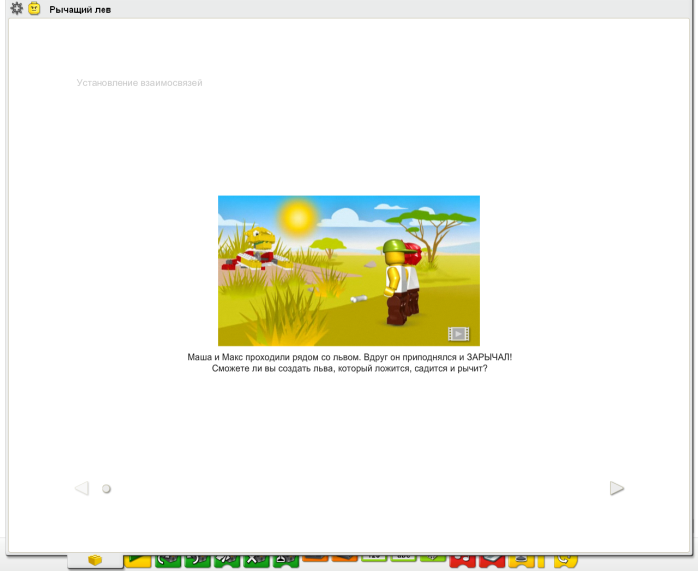 Беседа по данной анимации- Как вёл себя лев сначала! Почему?- Как потом? Что произошло? - Что делал лев?- Как отреагировали Маша и Макс на действия льва?  Почему была такая реакция?- Чего лев хочет?- Чем питаются львы? Как их называют?- Что ещё вы знаете о львах? - Назовите название фильма или литературное произведение с участием льва.Выявление причинно-следственных связей в изменении положения льва.- Кто хочет побывать в роли льва? (дети выходят)- Представьте себя львом – вы лежите, вдруг вам захотелось встать. Какая часть тела поможет вам поменять положение? (можно  наглядно продемонстрировать, заранее приготовить матрац)- А льву, что поможет?- Да, вы правы -  лапы льва способны совершать самые разные движения, как наши руки и ноги. - За счёт, какого механизма лев будет совершать движения?- Покажите его. Слайд 4Напоминает, как работает коронное зубчатое колесо- Лев будет совершать движения благодаря  коронному зубчатому колесу. С этим механизмом вы уже знакомы. (Учитель показывает механизм на экране. Первые шаги 12)- Из скольких элементов состоит коронное зубчатое колесо?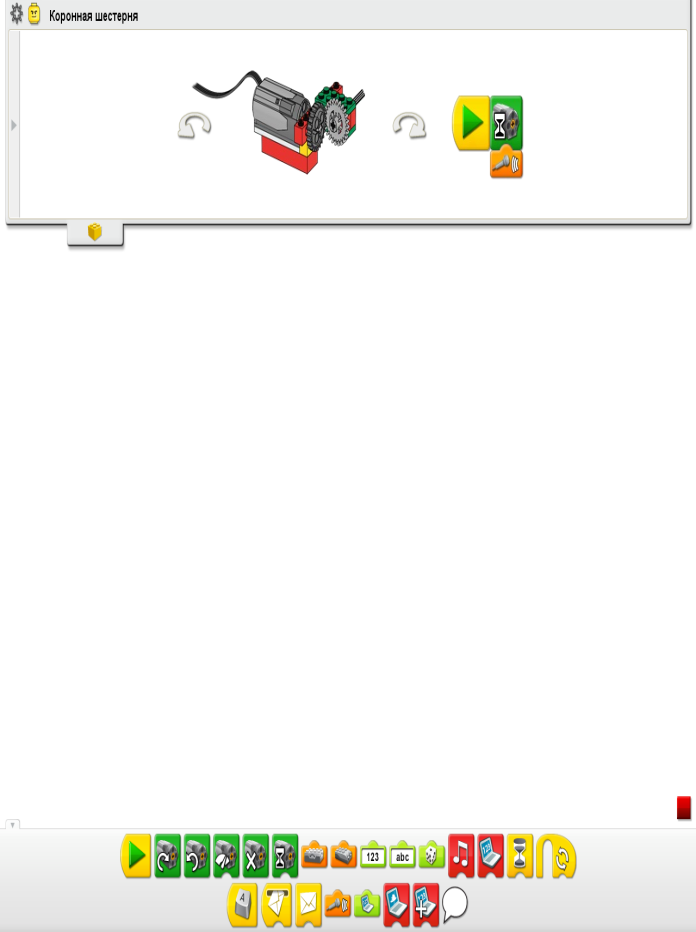 - Внимательно посмотрите на маленькое зубчатое колесо и коронное зубчатое колесо. Оси их вращения находятся на одной прямой или под углом? - Покажите при помощи рук.- Как работает коронное зубчатое колесо? ( Благодаря мотору вращается маленькое зубчатое колесо, которое вращает коронное колесо. Коронное зубчатое колесо насажено на ту же ось, на которой и закреплены передние лапы льва. При вращении оси в том или другом направлении лев садится или ложится - возможно дети сами расскажут.)Смотрят анимированную презентацию.Отвечают на вопросы.Сообщение о львах.Демонстрируют положение льва. Руки.Передние лапы.Картинка модели льва.Коронного зубчатого колеса.Ученик показывает механизм на доскеИз двух: малого зубчатого и коронного зубчатого колёс.Под углом. (Дети показывают)  Наблюдение.Вспоминают как работает данный механизм.КонструированиеКоммуникативные- контролировать действия партнёра;- использовать речь для регуляции своего действия;- умение  работать в паре;- умение работать с пошаговой инструкцией.Коммуникативные- формулировать собственное мнение;Познавательные- проводить сравнение, анализ;-  добывать новые знания:Регулятивные- планировать своё действие в соответствии с поставленной задачей; -  высказывать свои предположения- Вспомните, на прошлом занятии мы начали уже конструировать льва. Теперь вы, наверное понимаете, для чего это нужно было.(учитель поясняет гостям)Формулирует задание.- Итак переходим к конструированию модели. Контролирует выполнение работы- Продолжите собирать модель, следуя пошаговым инструкциям. (учитель рассказывает про курс робототехники слайд 5 - 12)- Ребята, что у вас получилось?- Молодцы, ребята! Вы всё сделали правильно. А теперь переходим ко второй задаче нашего занятия. Кто помнит, в чём она заключается!(Слайд. Конструирование.Программа)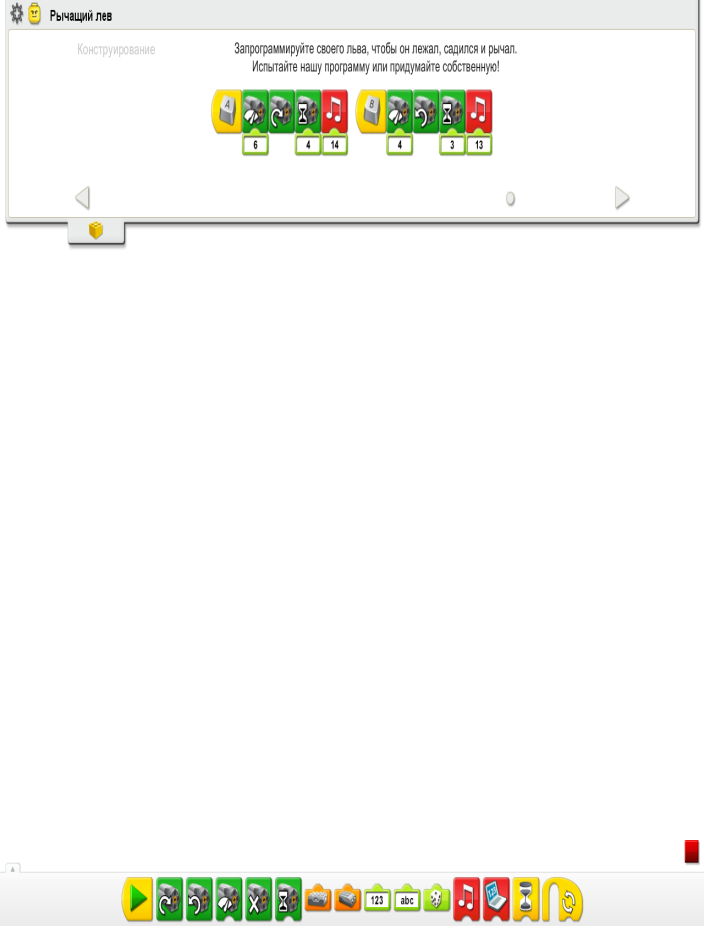 Побуждает к высказыванию своего мнения путём анализа, сравнения.- Посмотрите на уже готовую программу. Отличается ли она от тех программ, которые мы уже с вами составляли? Если да, то чем? (Для включения модели используются клавиши клавиатуры. Первая программа ожидает, пока на клавиатуре не будет нажата клавиша А, и после этого включает мотор по часовой стрелке на средней мощности, при этом лев садится и воспроизводит звук (рычит). Вторая программа ожидает пока на клавиатуре не будет нажата клавиша В, и после этого включает мотор против часовой стрелки, лев ложится и храпит.)Формулирует задание, обеспечивает мотивацию выполнения- Каждая пара будет готовить свою программу, но помните в ней должны содержаться все те действия льва, о которых говорили в начале занятия. - Составьте, пожалуйста, программы, обеспечив надёжное зацепление между зубьями маленького и коронного зубчатых колёс.Дети конструируют модель.Каждая пара показывает свою модель.Надо запрограммировать нашу модель.Ответы детей. Отличия- началом программ;- количеством программ для одной модели.Составляют программы.РефлексияПознавательные.- контроль- самооценка- обобщениеАкцентирует внимание на конечном результате .- Ребята, а сейчас расскажем, друг другу, как запрограммирован ваш лев. (Выходят к доске)- Итак, к любой модели можно подойти творчески, в чём, собственно говоря, мы сейчас и убедились!- Посмотрите на экран. Вот ваши программы. При помощи, каких блоков вы заставили вашу модель двигаться?Беседует, связывая результаты урока с его целями.- Какие знания вам понадобились, чтобы создать вот такое механическое чудо? (учитель показывает ещё раз модель)- Ребята, а  в жизни пригодятся эти знания? Как вы думаете где?- Молодцы! Вы хорошо потрудились.Каждая пара выходит к интерактивной доске и путём перетягивания блоков на рабочее поле -  демонстрируют свою программу.Аплодируют друг другу.Дети называют блоки.Знания математики, окружающего мира, технологии и т.д.Высказывают мнение.Домашнее задание- Ребята, с этапом развитие мы поработаем на следующем занятии. Пожалуйста, подумайте, что можно добавить в программу, чтобы лев вёл себя по-другому.